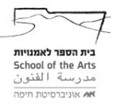 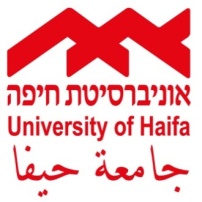 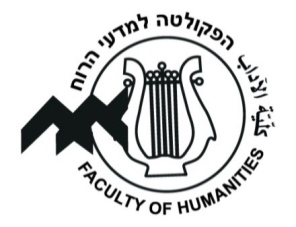     החוג למוסיקההקונצרט הרביעי במסגרת
סדרת הקונצרטים האוניברסיטאית תש"ף (2019/20)יום א', 26 בינואר 2020, בשעה 14:15, באודיטוריום מוזיאון הכטרביעיית היידן
איל קלס, כינור; סבטלנה סימנובסקי, כינור; מרתה סיקורה, ויולה; סאשה דולוב, צ'לו  
לודוויג ון בטהובן 1770-1827)) רביעיית כלי קשת, אופוס 18 מס׳ 4I. Allegro ma non tantoII. Scherzo; Andante scherzoso quasi AllegrettoIII. Menuetto; AllegrettoIV. Allegro
מוריס ראוול (1875-1937) רביעיית כלי קשת בפה מז׳ורI. Allegro moderato - Très douxII. Assez vif – Très rythméIII. Très lentIV. Vif et agitéרביעיית היידן הישראלית נוסדה ב 2010 והפכה לאחד ההרכבים הקאמריים הפעילים בישראל. הרביעייה מופיעה על רוב הבמות החשובות והמרכזיות למוזיקה קאמרית בארץ: מוזיאון תל אביב, אולם צוותא תל אביב, מרכז עדן -תמיר בירושלים, אוניברסיטת תל אביב, אוניברסיטת ירושלים, אוניברסיטת חיפה, האוניברסיטה המורמונית בירושלים, האוניברסיטה הפתוחה ברעננה, מוזיאון טיקוטין בחיפה ומוזיאון ראלי בקיסריה.   כמו כן, הופיעה הרביעייה בסדרת "אתנחתא" בקול ישראל, בפסטיבל ״צלילים במדבר״, פסטיבל מוסיקה ישראלית וכן בקונצרטים רבים בפרפריה בשיתוף פעולה עם ״תרבות לישראל״.רביעיית היידן הישראלית מארחת תדיר מוזיקאים מהשורה הראשונה: הפסנתרנים תומר לב, אסף זוהר, רון רגב וארנון ארז, הכנר יאיר קלס, הצ׳לנים הלל צורי וצביקה פלסר, הקלרנטן הבינלאומי עלי אבן ואחרים. ב 2014 הרביעייה יצאה לסיור בקוריאה הדרומית שכלל הופעות וכיתות אמן במרכז התרבות ובאוניברסיטת סאול ובאולם בי קיי בסאול וכן בזינדלפינגן, גרמניה.העונה פתחה רביעיית היידן הישראלית את העונה ה-75 של הסדרה הקאמרית  בחיפה ומופיעה בין השאר בסדרה האקסקלוסיבית במוזיאון תל אביב, סדרה קאמרית בצוותא תל אביב, מרכז עדן-תמיר בעין כרם, ועוד.משך הקונצרט כשעה רבעהקונצרט הבא ב"סדרת הקונצרטים האוניברסיטאית":
יום ראשון, 1 במרץ 2020, 14:15, אודיטוריום מוזיאון הכט
מחווה לארוו פרט
אנסמבל Hortus Musicus בניצוח אנדרס מוסטונן (אסטוניה)
יצירות מאת פרט, קנצ'לי ומונטוורדיהכניסה חופשית______________________________________________________________________________לקבלת הזמנות לכל אירועי בית הספר לאמנויות – קונצרטים, תערוכות, הצגות, כנסים, ימי-עיון ועוד –
כתבו בבקשה ל-gmichal@univ.haifa.ac.il והצטרפו לרשימת התפוצה.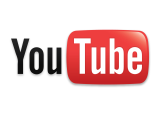 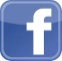 	בית הספר לאמנויות, אוניברסיטת חיפה	